15.06.2020 r.Temat: Procenty i ułamki.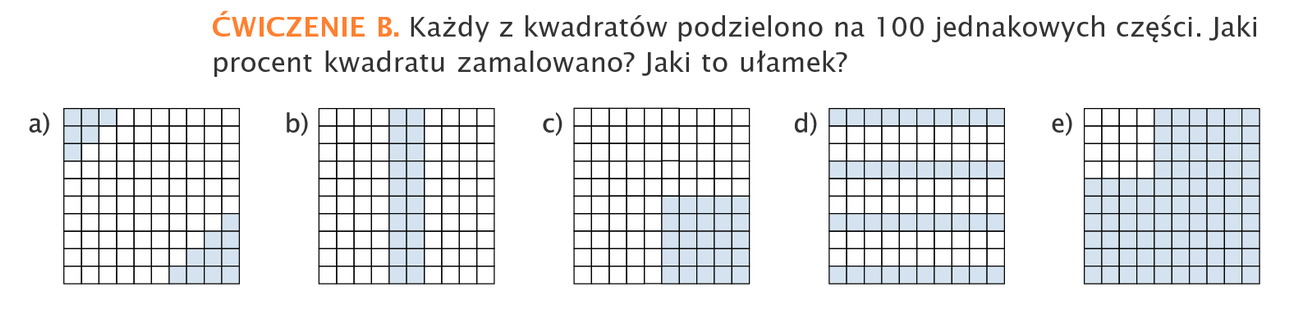 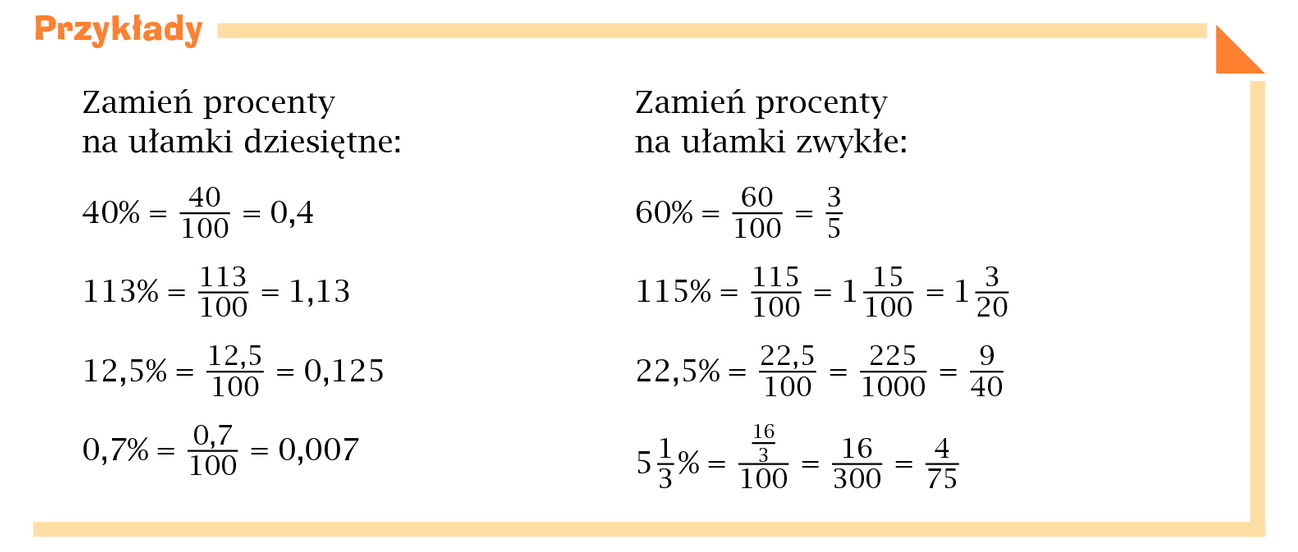 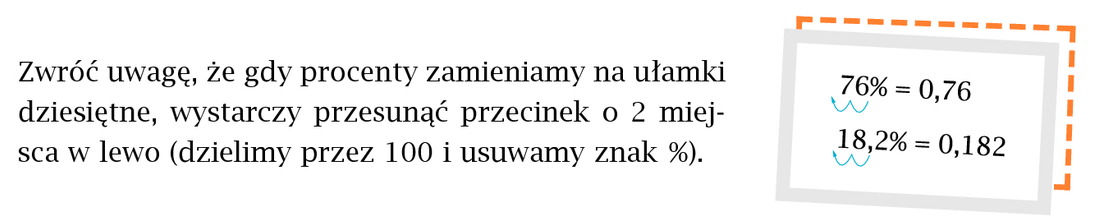 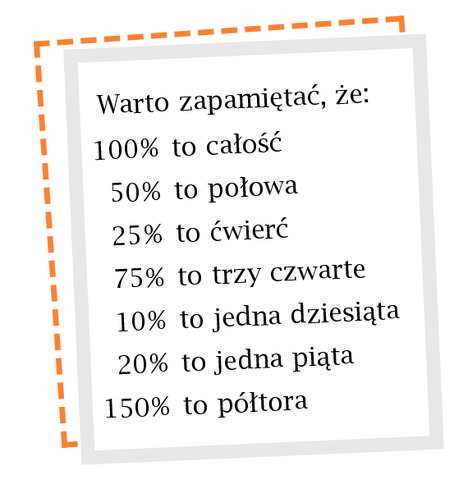 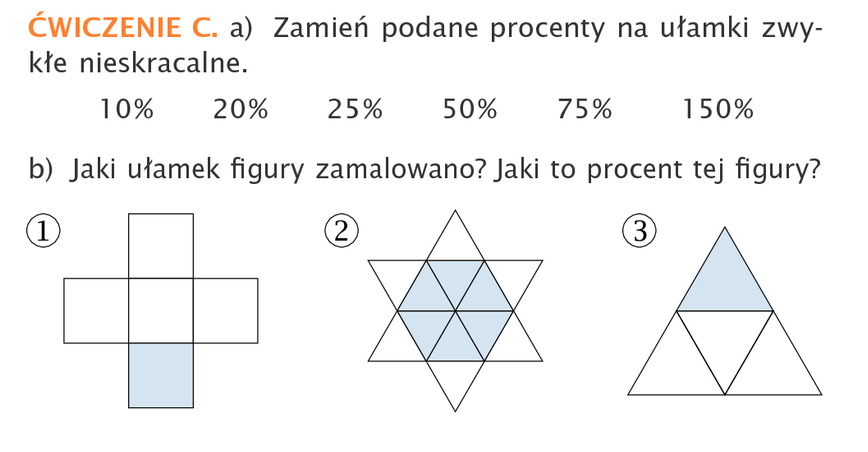 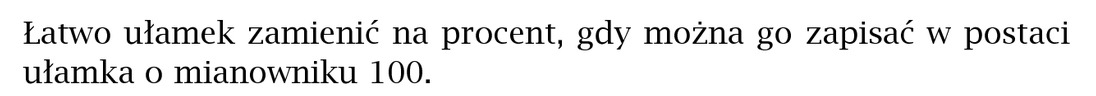 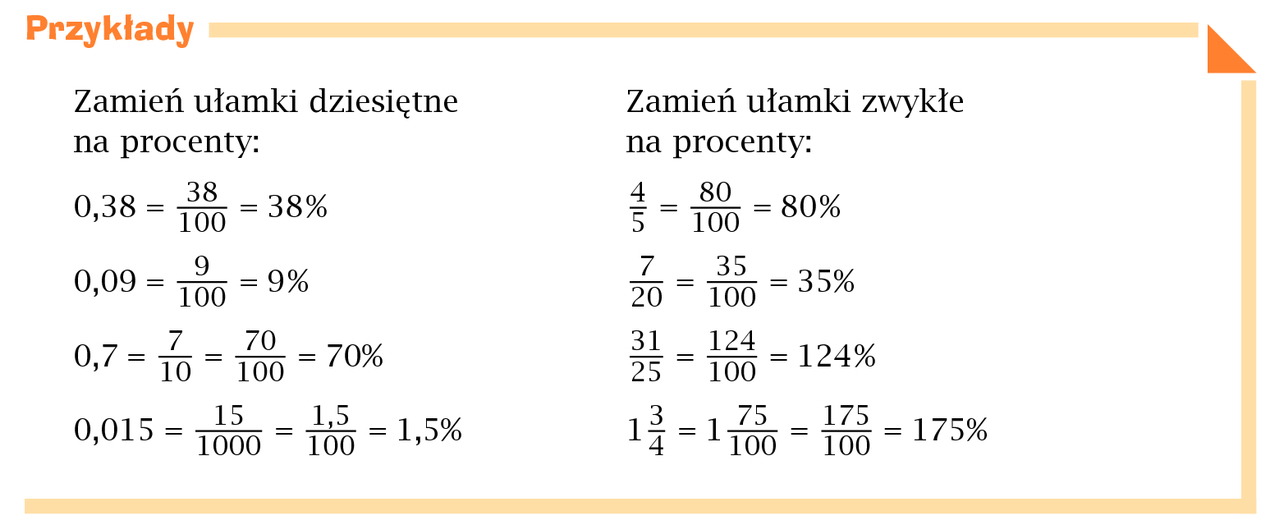 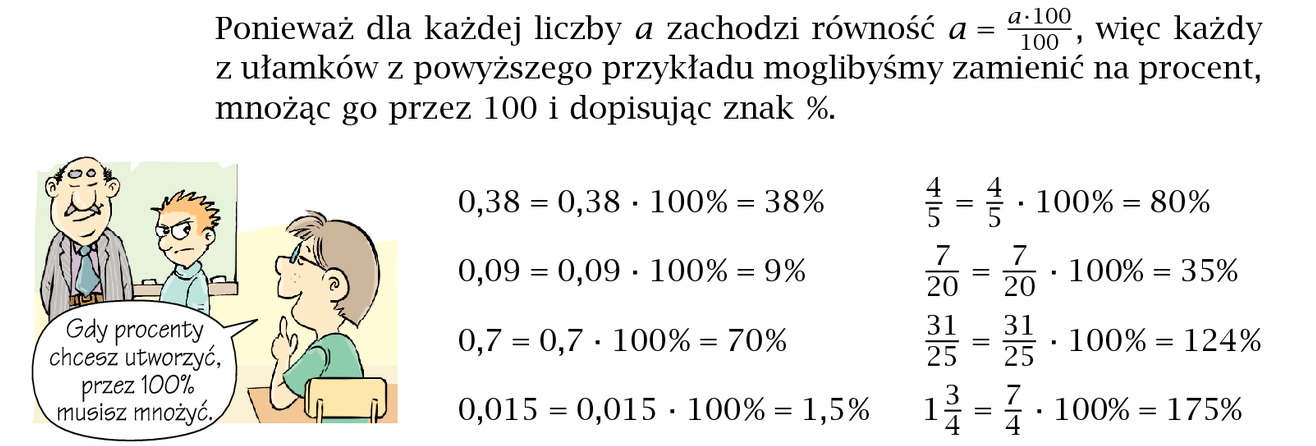 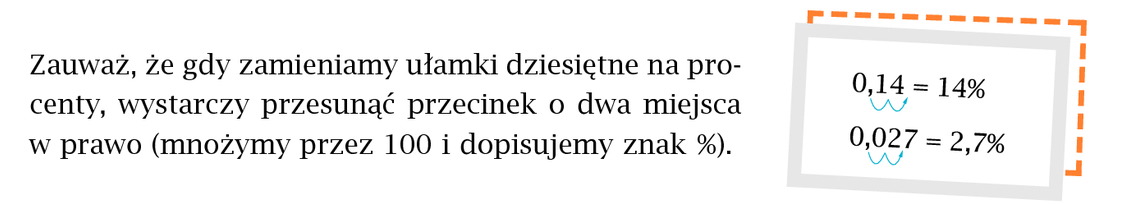 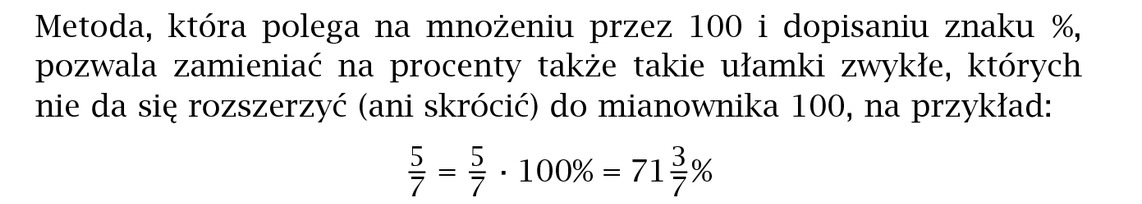 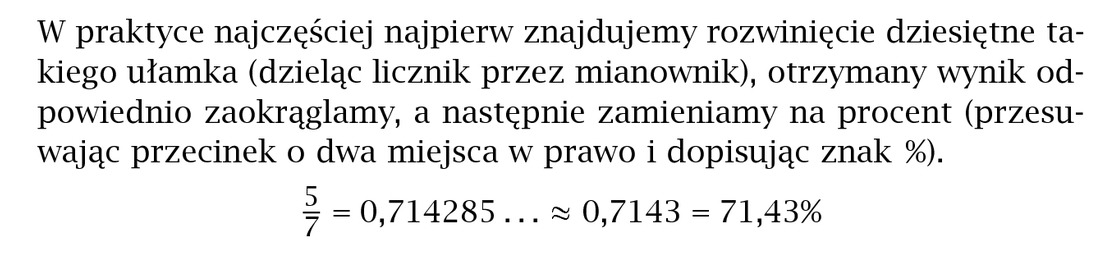 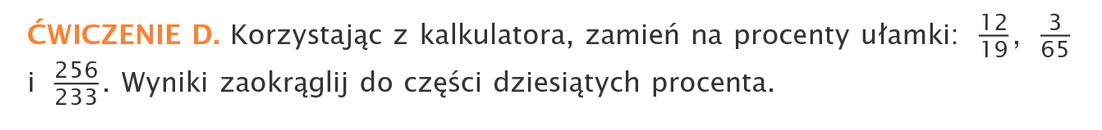 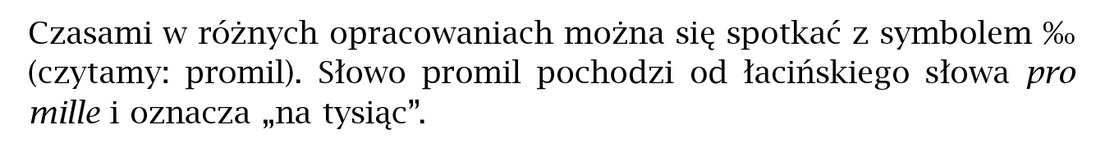 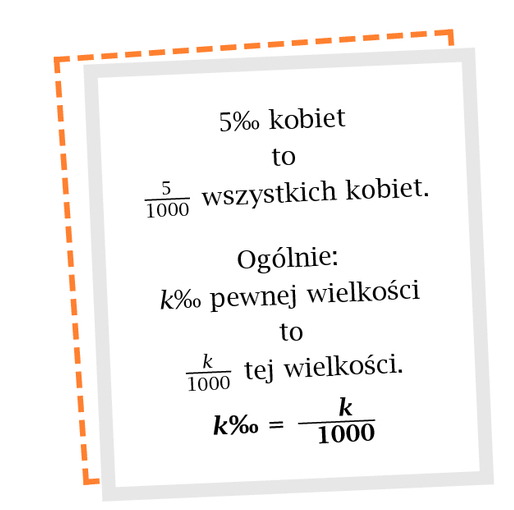 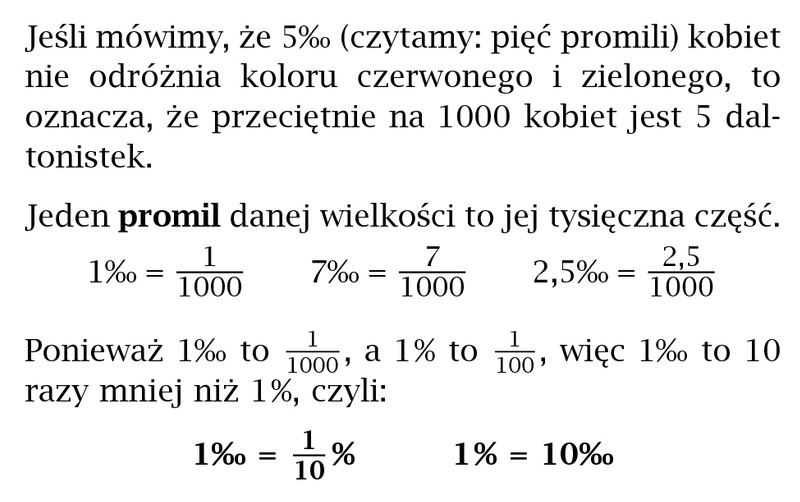 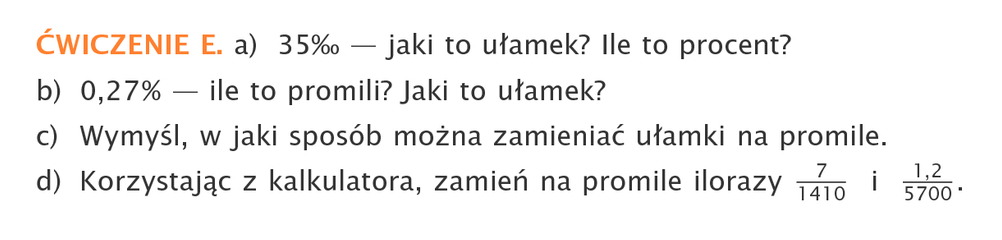 